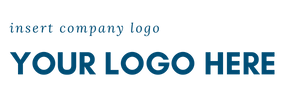 Mas Mustermann- Straße 7 – 1515 Berlin - +49 170 553 6236 – max.mustermann@mustermann.com - DE12145893Rechnungsnummer:  1111 Datum:	31/01/2019Right People ApSStrandgade 12 B1401 København KDenmarkCVR: 30590627Z.H. Henrik ArentBitte überweisen Sie den Gesamtbetrag innerhalb von 10 Tagen nach Rechnungsdatum auf folgendes Konto: IBAN: DEXX XXXX XXXX XXXX XXXX XXBIC: DEUTDEDBXXXMöglicherweise greift in dieser Rechnung das "Reverse-Charge-Verfahren". Die Umsatzsteuer ist in diesem Falle vom Leistungsempfänger anzumelden und abzuführen.Leistende: DE 12§45678, Leistungsempfänger: CVR: 30590627MengeBezeichungEinzelpreisGesamtpreis16,00Januar – Max Mustermann125,002.000,00Zwischensumme2.000,00Umsatzsteuer (19%)0,00Gesamtbetrag (EUR)2.000,00